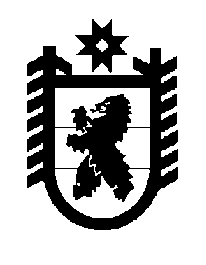 Российская Федерация Республика Карелия    ПРАВИТЕЛЬСТВО РЕСПУБЛИКИ КАРЕЛИЯПОСТАНОВЛЕНИЕ                                 от  9 сентября 2014 года № 280-Пг. Петрозаводск Об утверждении Порядка расчета размера субсидии на компенсацию
части потерь в доходах, связанных с государственным
регулированием розничных цен на сжиженный газ, реализуемый населению для бытовых нужд Правительство Республики Карелия п о с т а н о в л я е т:1. Утвердить  Порядок расчета размера субсидии на компенсацию части потерь в доходах, связанных с государственным регулированием розничных цен на сжиженный газ, реализуемый населению для бытовых нужд.2. Установить, что финансовое обеспечение субсидии, предоставляемой юридическим лицам (за исключением субсидий государственным (муници-пальным) учреждениям), индивидуальным предпринимателям, физическим лицам – производителям товаров, работ, услуг, осуществляющим регулируемые виды деятельности в сфере газоснабжения, в целях компенсации части потерь в доходах, связанных с государственным регулированием розничных цен на сжиженный газ, реализуемый населению для бытовых нужд, осуществляется в пределах средств, предусмотренных законом о бюджете Республики Карелия на соответствующий финансовый год и плановый период.3. Установить, что субсидия на компенсацию части потерь в доходах, связанных с государственным регулированием розничных цен на сжиженный газ, реализуемый населению для бытовых нужд, предоставляется на компенсацию части потерь в доходах, связанных с разницей в установленных ценах на сжиженный газ, реализуемый населению для бытовых нужд.4. Действие настоящего постановления распространяется на правоотношения, возникшие с 1 января 2015 года. Исполняющий обязанности Главы Республики Карелия                                                        О.Ю. Громов                                                                                            УТВЕРЖДЕНпостановлением Правительства 
                                                                            Республики Карелияот 9 сентября 2014 года № 280-ППОРЯДОКрасчета размера субсидии на компенсацию части потерь в доходах, связанных с государственным регулированием розничных цен на сжиженный газ, реализуемый населению для бытовых нужд1.	Расчет размера субсидии на компенсацию части потерь в доходах, связанных с государственным регулированием розничных цен на сжиженный газ, реализуемый населению для бытовых нужд, осуществляется исполнительным органом государственной власти Республики Карелия в сфере государственного регулирования тарифов. 2.	Расчет размера субсидии на компенсацию части потерь в доходах, связанных с государственным регулированием розничных цен на сжиженный газ, реализуемый населению для бытовых нужд, предоставляемой на компенсацию части потерь в доходах, связанных с разницей в установленных ценах на сжиженный газ, реализуемый населению (далее – субсидия), осуществляется в следующем порядке: 1) первоначально рассчитывается планируемый размер субсидии i-й организации, осуществляющей регулируемые виды деятельности по реализации сжиженного газа населению для бытовых нужд (далее – i-я организация), на год.Планируемый размер субсидии i-й организации на год рассчитывается по формуле:ОР пл  i = ∑ P пл  ij, где:ОР пл i  – общий планируемый размер субсидии i-й организации на год;∑ Р пл ij  – сумма планируемых размеров субсидии i-й организации на год по  категориям (группам) потребителей;j   – категория (группа) потребителей.Планируемый размер субсидии i-й организации на год по категориям (группам) потребителей рассчитывается по формуле:Р пл ij  = (Ц эо ij   - Ц пр ij ) x О  пл ij, где:Р пл ij – планируемый размер субсидии i-й организации на год по соответствующей  категории (группе) потребителей;Ц эо ij  – экономически обоснованная цена на сжиженный газ, реализуемый населению для бытовых нужд, для соответствующей категории (группы) потребителей, утвержденная исполнительным органом государственной власти Республики Карелия в сфере государственного регулирования тарифов для i-й организации;Ц пр ij  – розничная цена на сжиженный газ, реализуемый населению для бытовых нужд, для соответствующей категории (группы) потребителей, утвержденная исполнительным органом государственной власти Республики Карелия в сфере государственного регулирования тарифов для i-й организации с учетом ограничения по темпу роста платы граждан за коммунальные услуги;О пл ij – плановый годовой объем отпуска сжиженного газа соответст-вующей категории (группе) потребителей i-й организацией в соответствии с показателями, учтенными исполнительным органом государственной власти Республики Карелия в сфере государственного регулирования при установлении цен для i-й организации;2) затем рассчитывается фактический размер субсидии i-й организации за год;2.1) первоначально рассчитывается фактический размер субсидии i-й организации за отчетный квартал по следующей формуле:ОР ф кв i     = ∑ P ф кв  ij, где:ОР ф кв i     – общий фактический размер субсидии i-й организации за отчетный квартал;   ∑ Р ф кв ij     – сумма фактических размеров субсидии i-й организации за отчетный квартал  по категориям (группам) потребителей.Фактический размер субсидии i-й организации за отчетный квартал по категориям (группам) потребителей рассчитывается по формуле:Р ф кв ij       = (Цэо  ij   - Ц пр  ij ) x О ф кв  ij, где:Р ф кв ij     – фактический размер субсидии i-й организации за отчетный квартал по соответствующей категории (группе) потребителей;Оф кв ij – фактический объем реализации сжиженного газа соответст- вующей категории (группе) потребителей за отчетный квартал i-й организацией;2.2) затем рассчитывается фактический размер субсидии i-й организации за четвертый квартал в следующем порядке:2.2.1) первоначально по истечении ноября рассчитывается ожидаемый размер субсидии i-й организации за четвертый квартал по следующей формуле:ОР о кв i     = ∑ P о  кв  ij, где:ОР о кв i  – общий ожидаемый размер субсидии i-й организации за четвер-тый квартал; ∑ Р о кв ij  – сумма ожидаемых размеров субсидии i-й организации за четвертый квартал по категориям (группам) потребителей.Ожидаемый размер субсидии i-й организации за четвертый квартал по категориям (группам) потребителей рассчитывается по формуле:Р о кв  ij  = (Ц эо  ij   - Ц пр ij ) x (О ф  о  ij   + О ф  н  ij  + О о д  ij), где:Р о кв ij  – ожидаемый размер субсидии i-й организации за четвертый квартал по соответствующей категории (группе) потребителей;О ф о ij – фактический объем реализации сжиженного газа соответст-вующей категории (группе) потребителей i-й организацией в октябре;О ф н ij – фактический объем реализации сжиженного газа соответст-вующей категории (группе) потребителей i-й организацией в ноябре;О о д ij – ожидаемый объем реализации сжиженного газа соответствующей категории  (группе) потребителей i-й организацией в декабре.Ожидаемый объем реализации сжиженного газа потребителям i-й организации в декабре рассчитывается по формуле:О о  д  ij  = О  пл  ij / 12;2.2.2) по истечении четвертого квартала рассчитывается скорректированный размер субсидии i-й организации за четвертый квартал по следующей формуле:ОР ск кв i  = ∑ Pск кв  ij, где:ОР ск кв i – общий скорректированный размер субсидии i-й организации за четвертый квартал;∑ Р ск кв ij  – сумма скорректированных размеров субсидии i-й органи-зации за четвертый  квартал по категориям (группам) потребителей.Скорректированный размер субсидии i-й организации за четвертый квартал по категориям (группам) потребителей рассчитывается по формуле:Р ск  кв  ij    = (Ц эо  ij   - Ц пр  ij ) x О ф  4кв  ij  - Р о  кв  ij, где:Р ск кв ij    – скорректированный размер субсидии i-й организации за четвертый квартал по соответствующей категории (группе) потребителей;   О ф 4 кв ij – фактический объем реализации сжиженного газа соответст-вующей категории  (группе) потребителей за четвертый квартал i-й организацией._______________